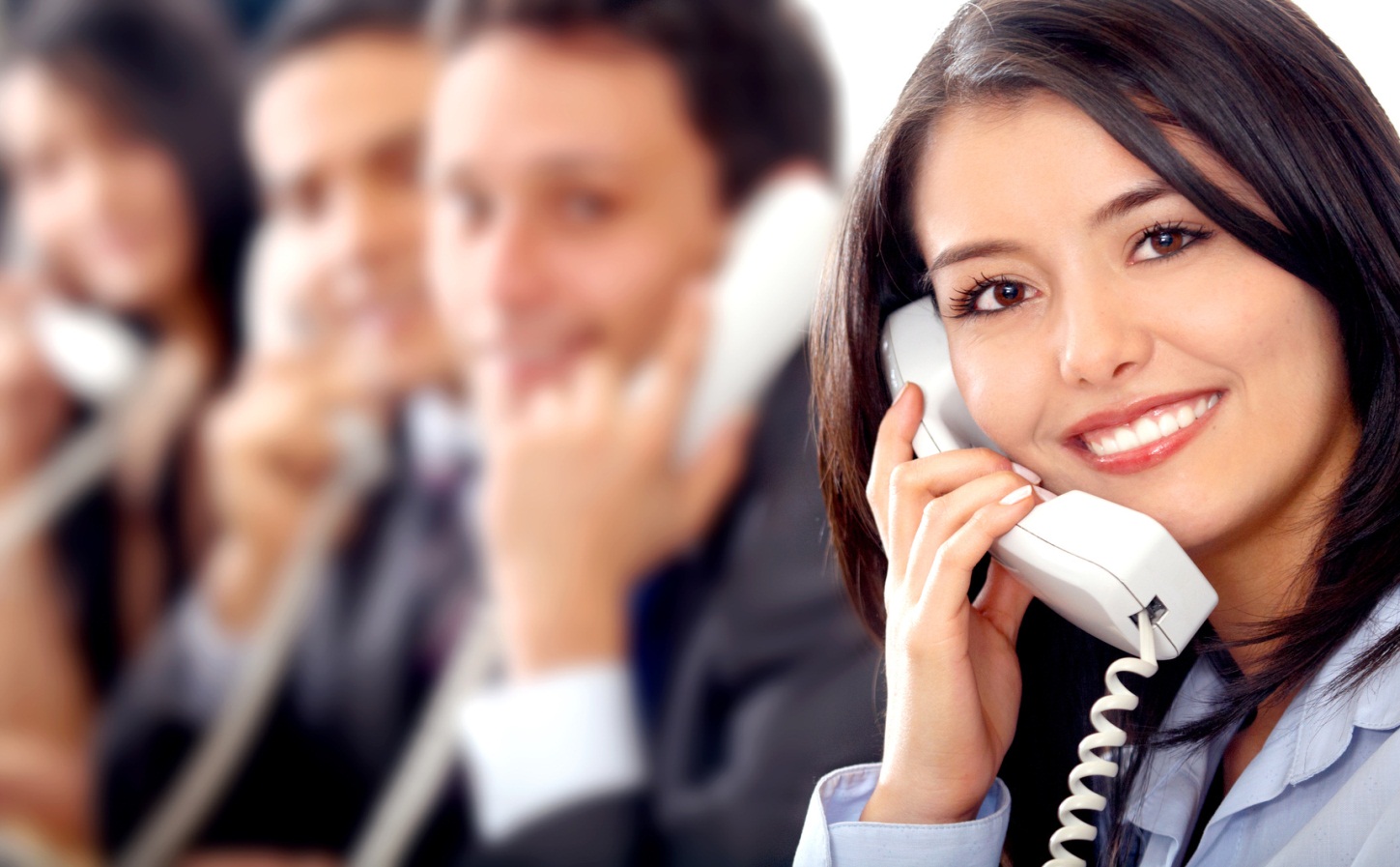 Cómo Transformar los prospectos en clientes potencialesFÓRMULAS EFECTIVAS PARA LA PROSPECCIÓN COMERCIAL TELEFÓNICA INTELIGENTE30 Y 31 DE OCTUBRE DE 2017CENTRO EMPRESARIAL DE CAPACITACIONCalle Diez Canseco N° 236, Of. 502 Miraflores (Altura Cdra. 5 de )CONTENIDO:El taller “Fórmulas para la prospección comercial telefónica inteligente” se desarrolla con dinámicas de comunicación asertiva. Estrategias para superar el miedo al rechazo, identificación y localización sistemática de clientes potenciales. Tendrás herramientas para superar las objeciones y concertar citas con el posible cliente. Dinámicas grupales sobre casos cotidianos en la empresa para que el personal valore la importancia de la prospección telefónica asertiva. Dinámica del control del tiempo en la prospección telefónica. Dinámica grupal interpretando diversos perfiles de prospectoJuego de roles.OBJETIVOS:Durante el taller los participantes internalizarán la importancia y necesidad de la prospección.  
Superarán miedos a la gestión comercial fría. Identificarán potenciales oportunidades de negocio.Dispondrán de métodos probados de prospección y contacto con nuevos clientesContarán con un plan personal de prospecciónAplicarán la comunicación asertiva reconociéndola como habilidad personal y grupal. Lograrán el rapport en sus prospecciones telefónicasA QUIEN VA DIRIGIDO: Dirigido a jefes, supervisores, coordinadores, relaciones públicas, imagen, recepción. Ejecutivos de ventas y asesores de servicios, operadores telefónicos, personal del área de servicio a clientes, personal responsable y operativo de los diferentes rubros asociados al trato con clientes cuyo objetivo organizacional sea vender más y brindar un servicio al cliente de calidad a todo nivel.TEMARIO:Primera Sesión: Técnicas Vocales y Habilidades Comunicativas Respiración diafragmática (ejercicios con globo y vela)Articulación, Pronunciación, entonación (ejercicios con el lápiz y lectura interpretativa)Vocalización, volumen y timbre (Matiz e inflexión de la voz – prácticas de canto)Emisión (trabalenguas, fonemas) y cuidados de la voz  La Kinesia – La comunicación no verbal La importancia de la proxémica (Video)Segunda Sesión: Conceptos clave en el terreno de la prospección telefónicaLa prospección telefónica un elemento clave de la ventaLa comunicación telefónicaEtiqueta telefónicaLa actitud un aspecto primordialPerfiles de prospectos calificados por edadesAgendar citas productivasTercera Sesión: Prospección inteligenteProspección, acercamiento, contacto, cualificaciónFuentes de prospección directasFuentes de prospección indirectasQué es un prospecto calificado4 formas de prospecciónCuarta Sesión: Metas y clases de prospectosMetasClientes de porteo, referidos, base de datos, crossellingOptimizar la prospección en frioErrores de una mala prospecciónQuinta Sesión: El guión telefónicoUna llamada de 2 minutosGuión flexible y frases conectorasPrimer contacto: Filtro o contacto decisorPreguntas: de calificación y sondeo / preguntas de poderSexta Sesión: Técnicas de cierreCierre pregunta cerradaCierre con alternativeCierre con temor Cierre con prueba verbalCierre con pregunta genéricaSéptima Sesión: Técnicas para el manejo de objecionesArgumentosObjeciones frecuentesAnticiparse por procedimientos y políticasPrácticasOctava Sesión: Concretar la entrevistaAcuerdos y datos de la reuniónInformación claveDocumentosDespedida EXPOSITOR: JACKELINE VANESSA IBAZETA MENDOZA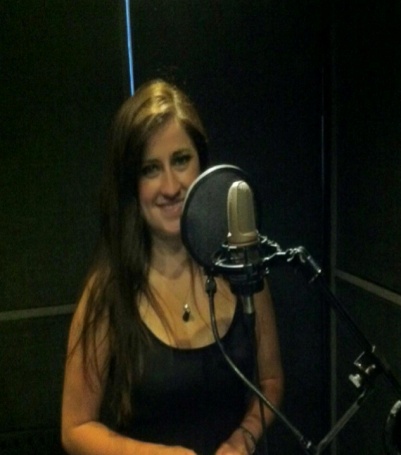 CAPACITADORA EMPRESARIAL Comunicadora, Voice Over Talent Experta en comunicación asertiva, cobranzas y técnicas de ventas. Con estudios en Liderazgo Situacional y Reingeniería de la Inteligencia Emocional Social. Certificación en dinámicas grupales y técnicas participativas con el Auspicio del Global ISEE Instituto Superior en Educación Experiencial /Bogotá/Colombia. Con más de 10 años de experiencia profesional en asesoría y capacitación en conferencias, seminarios e In House a nivel nacional para el personal de empresas públicas y privadas en temas de desarrollo de habilidades ejecutivas, servicio al cliente, ventas, cobranzas, Oratoria, Motivación, Sinergia, Manejo de Clientes Difíciles. Expositora Nacional del Congreso Internacional de Secretarias 2012 Hotel María Angola. Ha dictado In House en Instituto de Ciencias y Humanidades- Cesar Vallejo-Aduni, Faraona Grand Hotel Miraflores, Emapica S.A(Ica) Servicios de Call Center, Campo Fe, Ipsos Apoyo, Nextel, Caja Metropolitana de Lima, Banco de la Nación, Banco HSBC, Banco de Crédito, APJ, RCP, entre otros. Voz comercial de empresas Zegel Ipae, UTP, Instituto Cubano de Dermatología Laser, Bingo trome, Fesalud, Campo Fe, Municipalidad de Miraflores, C.C. Plaza San Miguel, Ripley, Saga, Gold Gym, Tiendas Bata entre otras.LUGAR: Calle Diez Canseco N° 236, Of. 502 – Miraflores(Altura Cdra. 5 de )FECHA: 30 Y 31 DE OCTUBRE DE 2017HORARIOS: De 6 PM  PM (HORA EXACTA)INVERSION: Antes del 25 DE OCTUBRE		S/. 370.00 Soles  c/uDe  más participantes		S/. 340.00 Soles  c/u	Después del 25 DE OCTUBRE		S/. 430.00 Soles  c/uDe  más participantes		S/. 400.00 Soles  c/u
Nota: Todos los precios incluyen IGVVACANTES LIMITADAS:Realizar los depósitos a las siguientes cuentas:viaBCP a nombre de T-CAPACITA SAC -  RUC: 20520883216CUENTA CORRIENTE SOLES:  191-1778431-0-48Enviar el depósito vía email informes@capacitateperu.com, oal fax 531-4078 Con atención  a Lic. Eleana Paz M.INCLUYE:Material de trabajo, Certificado con valor a su curriculum, Coffee BREAKSOLICITE ESTE CURSO IN HOUSE: Lo Dictamos en su Propia  la medida de sus necesidades.INSCRIPCIONES:Contacto: Lic. Eleana Paz M.Email: informes@capacitateperu.comTelefax: 531-4078 ó 531-2046 RPC CLARO: 99422-8799 / 99409-8450Visite: www.t-capacita.com y descargue temario y ficha de inscripción de otros eventos.VEA EL PLANO DE ACCESO AL (CEC MIRAFLORES)Calle Diez Canseco N° 236, Of. 502 - Miraflores(Altura Cdra. 5 de )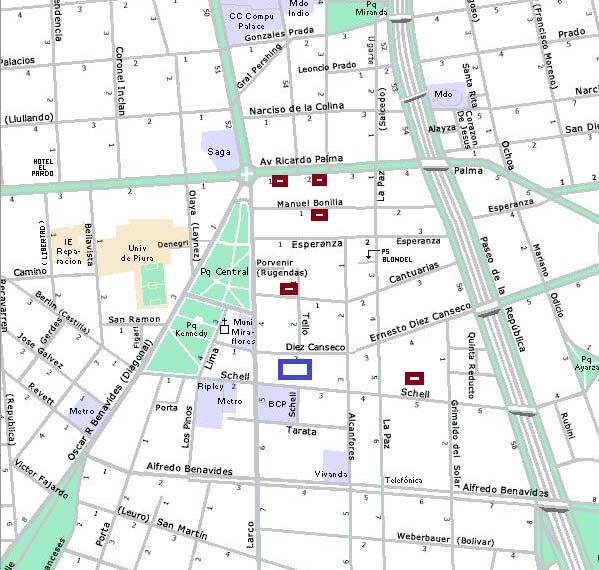 